Velkommen til Tjuvholmen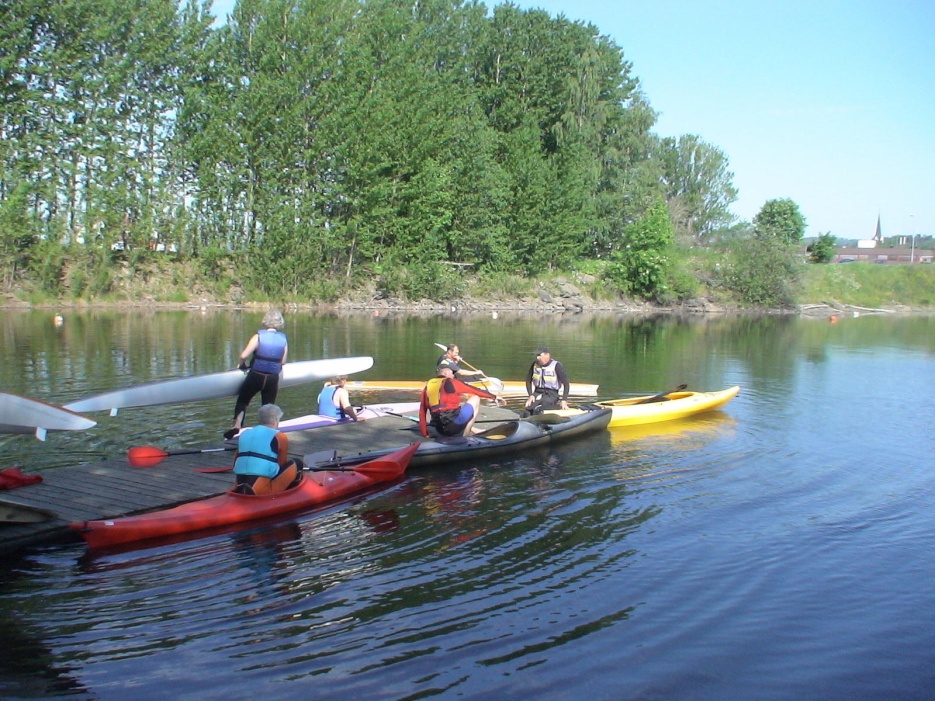 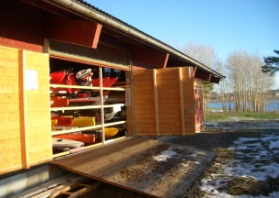 Onsdag 25. juni 2014 kl 11- 14Kano og kajakk (med nødvendig hjelp for de som trenger det) Fiske (ta med eget utstyr)Div. ballspill og andre utespill (ta gjerne med)Gåtur  Bading GrillingHamar roklubbs lokale kan benyttes hvis dårlig vær. Her er også toaletter.Vi spanderer jordbær og ordner varm grill :-)  Dere tar med mat og drikke, evt stol/ bordPå grunn av innkjøp jordbær, påmelding innen 23. juni 2014. Send ca antall til Edel;Edel.hoelstad@sykehuset-innlandet.no 